Digitalne poruke učenika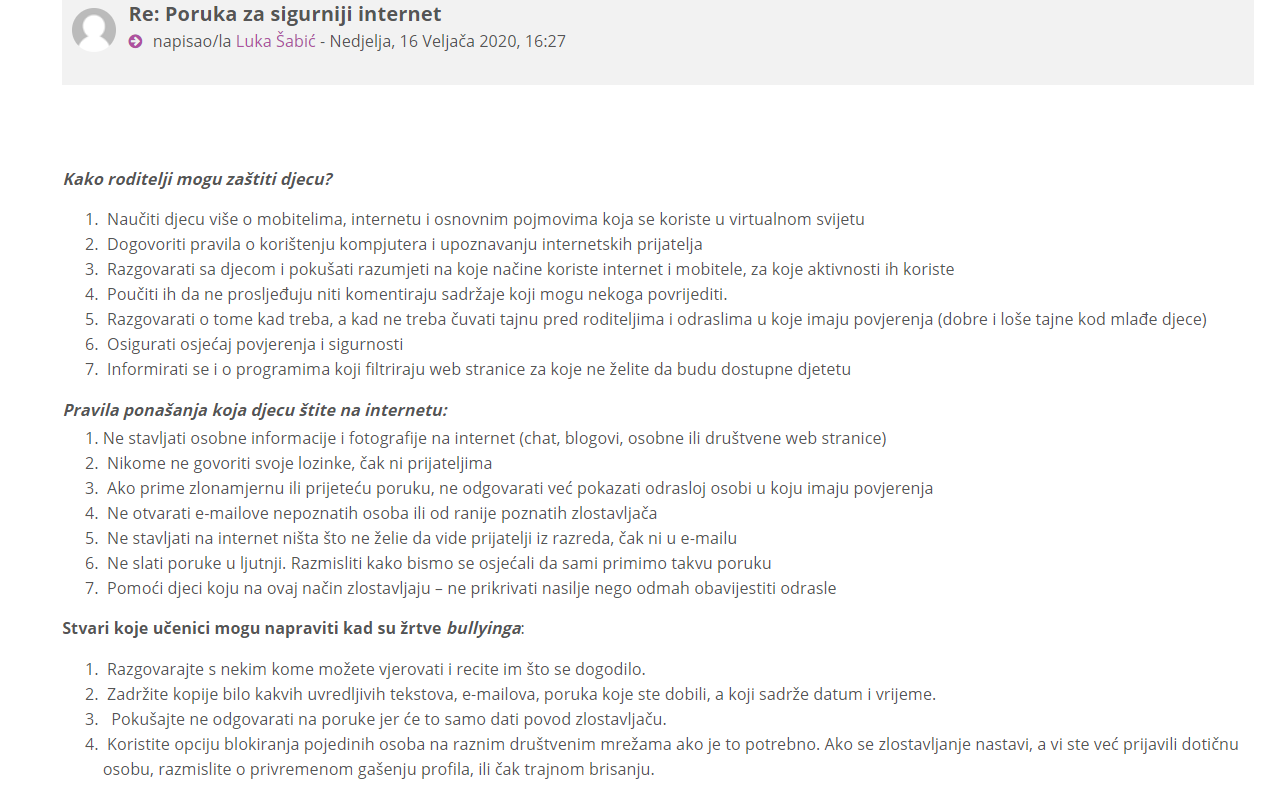 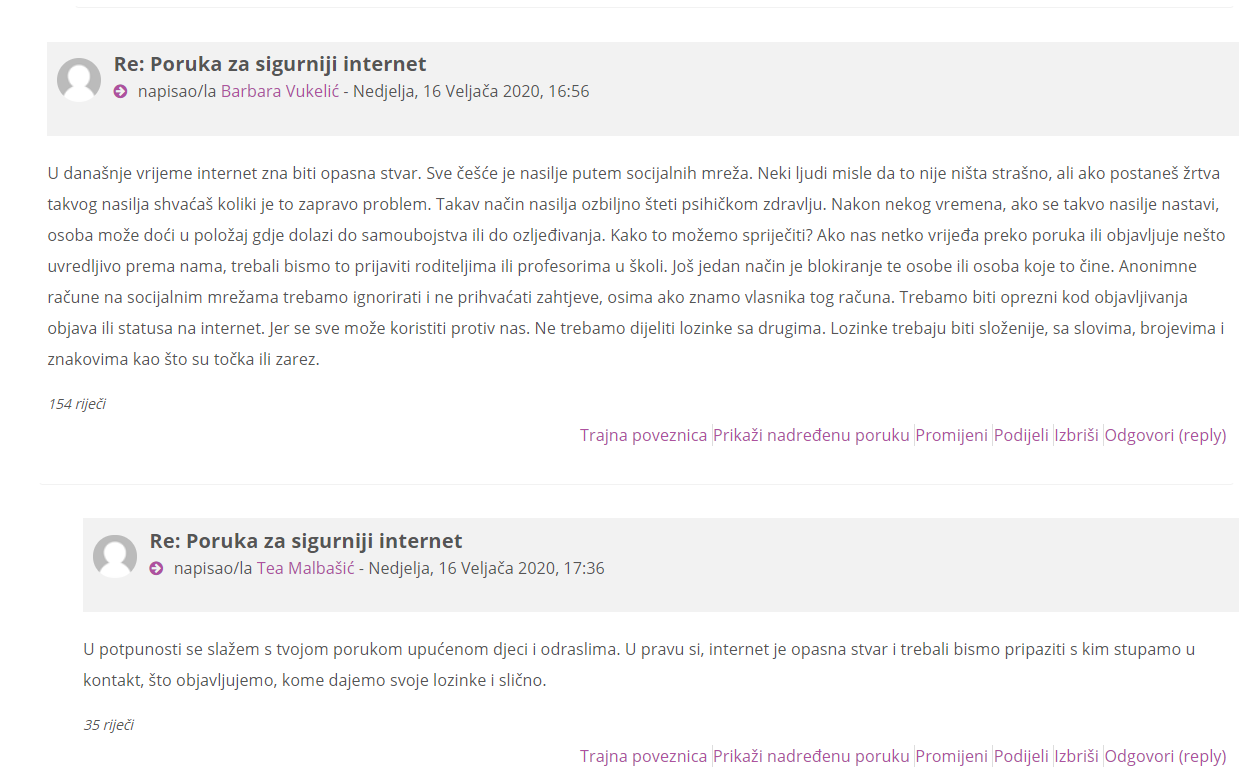 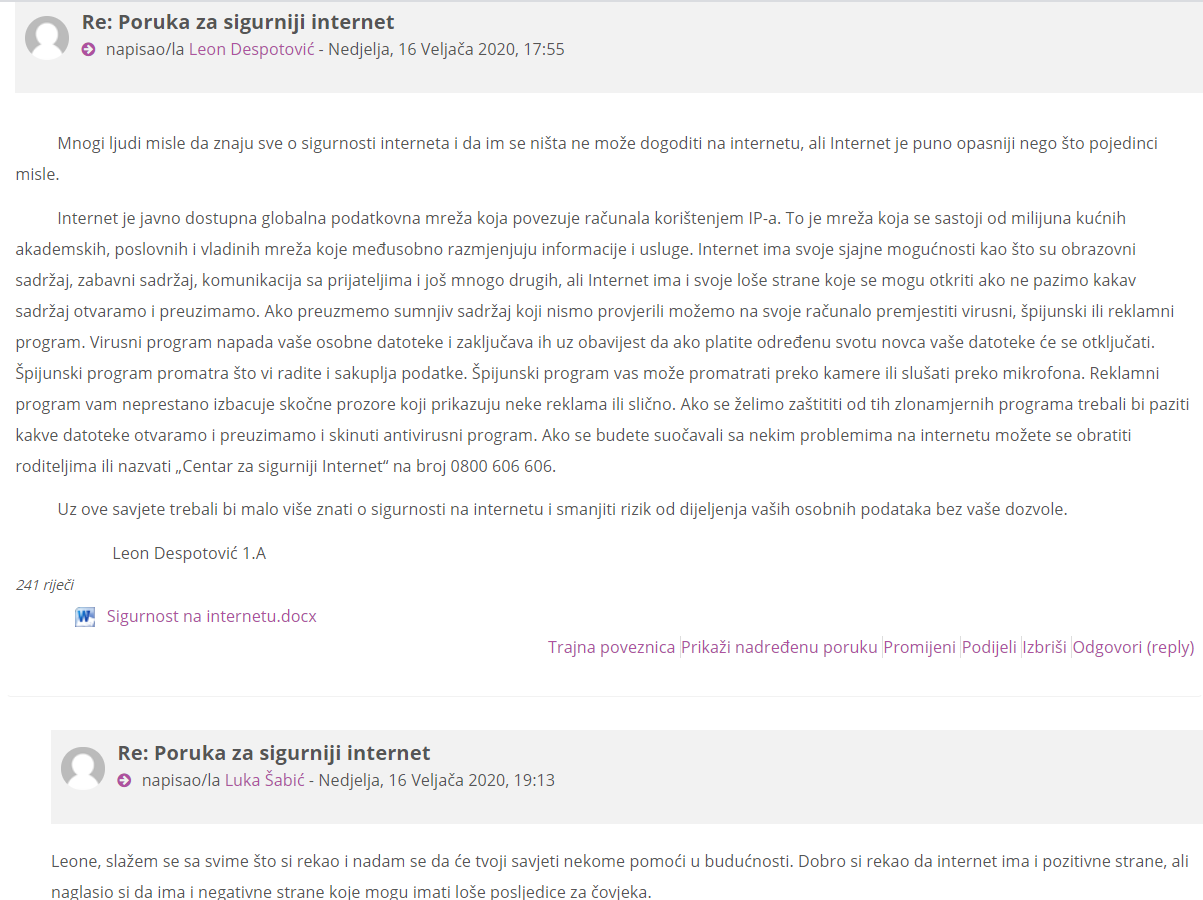 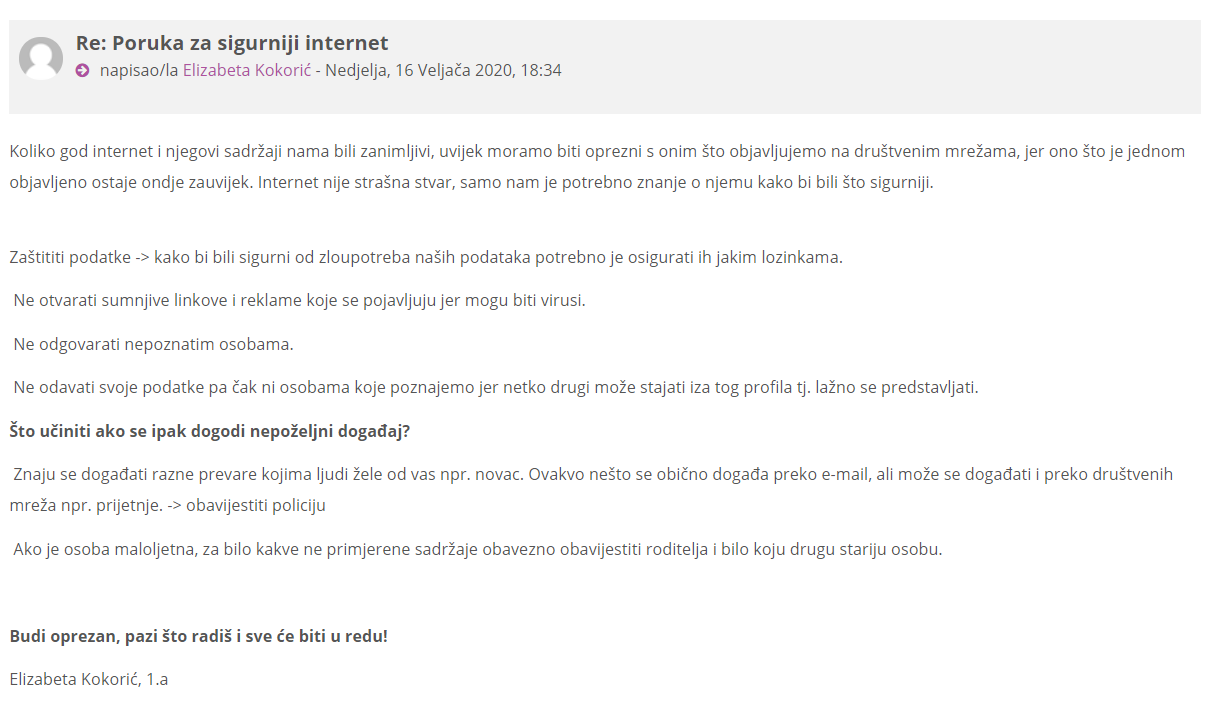 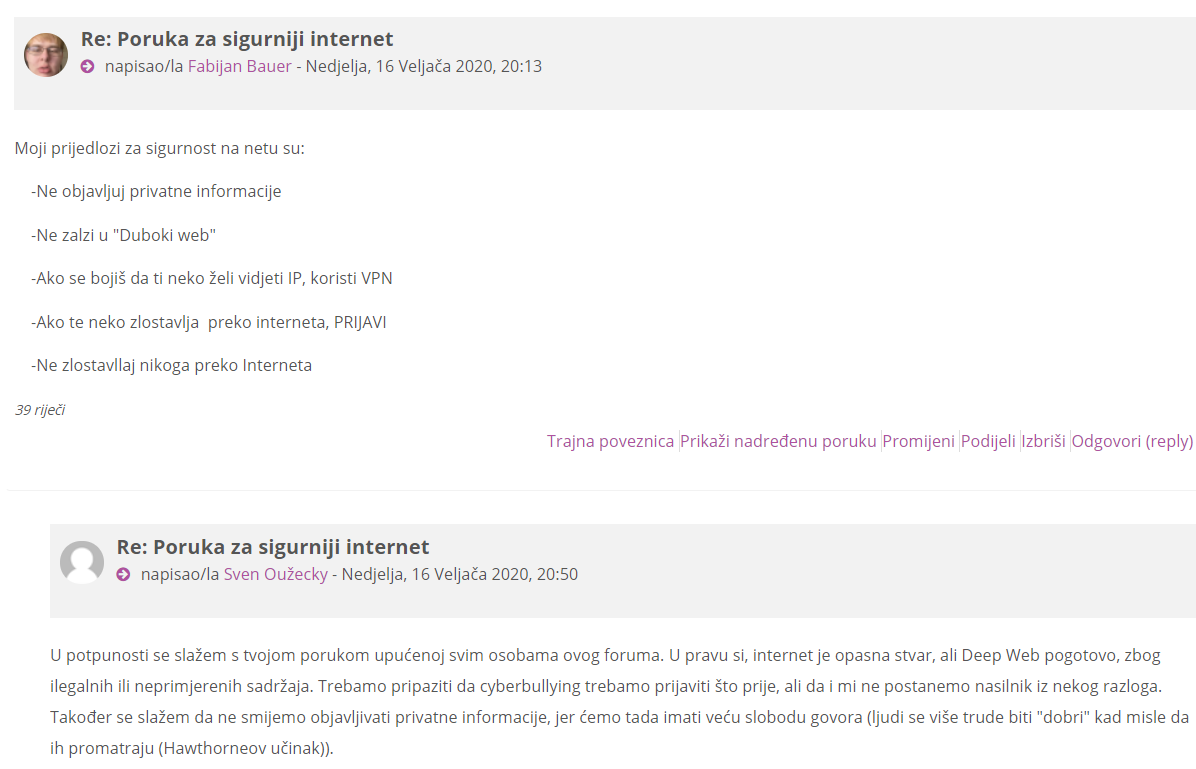 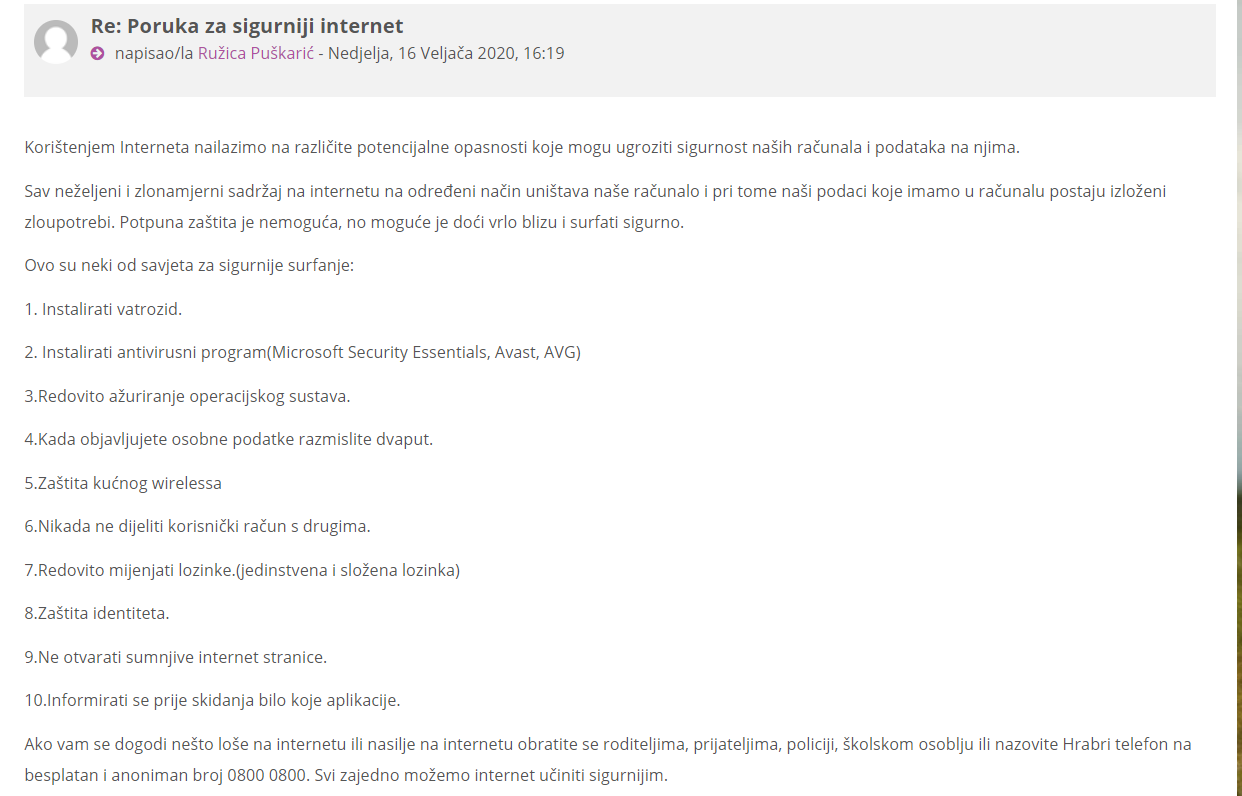 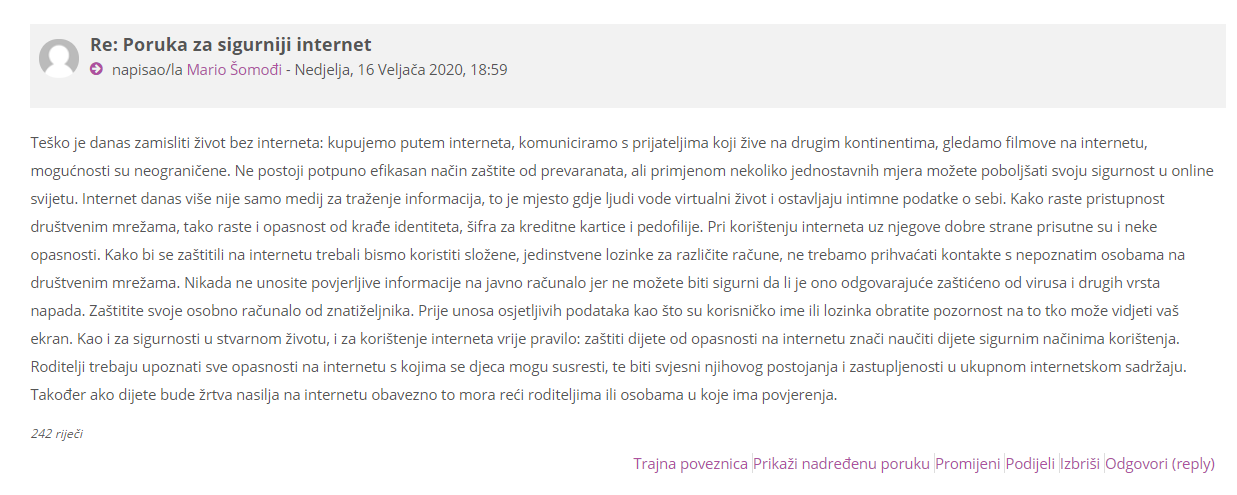 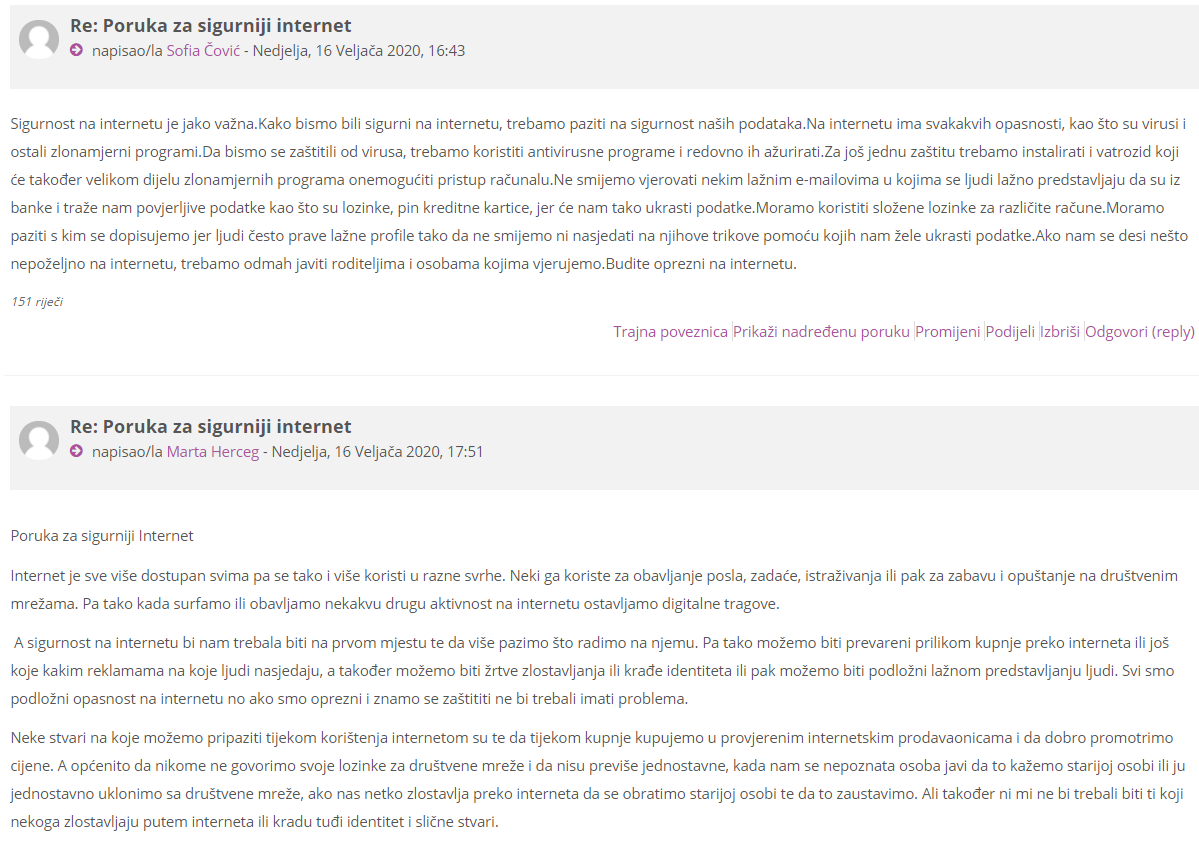 